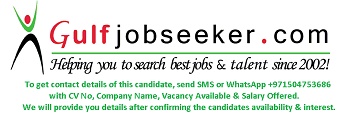  Gulfjobseeker.com CV No: 255780E-mail: gulfjobseeker@gmail.comObjectiveMCA (Under Science) graduate with excellent knowledge of Microsoft .NET technologies .like ASP .NET SummaryHighly motivated and enthusiastic aspiring software developer with expertise in .NET technology with excellent communication, Energetic self-starter with excellent analytical and creative skills. Selective AccomplishmentsB.C.S.(Computer Science) from University of Solapur with first class.MCA (under Science) from University of Solapur with distinction class.Technical SkillsTechnical ExperienceAcademic projectEDUCATIONAwards and AccomplishmentsHad been awarded as a SECOND in National level Java competition AG-FEST 2014 held by A.G. Patil Institute of Technology, Solapur.Had been awarded as a SECOND in National level C-language competition AG-FEST 2014 held by A.G. Patil Institute of Technology, Solapur.Had been awarded as a SECOND in State level Query-Master competition TECHNO-SPARK 2014 held by Sinhgad College of Computer Science, Pandharpur.Had been awarded as a SECOND in State level C-Language competition TECHNO-SPARK 2014 held by Sinhgad College of Computer Science, Pandharpur.Had been awarded as a SECOND in National level C-Language competition (Blind-C) OLYMPUS 2014 held by SVERI (COEP), Pandharpur.Extra-Curricular Activities/ InterestsListening to SongsPainting, Drawing picturesReading booksInternet SurfingPersonal Details Date of Birth: 			3rd Nov 1991	Languages spoken: 		English, Hindi, Marathi (Native), Telugu, kannadProgramming LanguagesC, C++, C# , HTML, JavaScript, Core Java, C#TechnologiesASP.NET, Webservices, .NETToolsMS Visual Studio, MS office, SQL ServerM.C.A SEM-VIKreative Bags Web Application (ASP.NET MVC 4, SQL SERVER 8)M.C.A SEM-VSegmentation And Detection of Grains(matlab)M.C.A SEM-IVLab-management system ( c#, sql server )M.C.A SEM-IIIQuery-Builder ( Swing in java )M.C.A SEM-IIRepresentation of Stack, Queue and LinkedList ( C++ Language )M.C.A SEM-IGraphical Representation of Statistics, Mathematics and Array ( C Language )ExamCollege/UniversityYearMarksMCA (Computer Sciene)University of Solapur201572%B.C.S.(Computer Science)University of Solapur201260.80%HSCSSC and HSC Board Pune200950.17%SSCSSC and HSC Board Maharashtra200765.69%